SeminarIO SOBRE PROPIEDAD INTELECTUAL Y EXPRESIONES CULTURALES TRADICIONALESorganizado por
la Organización Mundial de la Propiedad Intelectual (OMPI)Ginebra, 8 y 9 de junio de 2017Programa Provisionalpreparado por la Oficina Internacional de la OMPI Jueves 8 de junio de 201708:30 – 09:30	Inscripción09:30 – 10:00	Sesión de apertura	Sr. Francis Gurry, director general, Organización Mundial de la Propiedad Intelectual (OMPI)10:00 – 11:00	Discurso principal:  Instrumentos internacionales de propiedad intelectual existentes y expresiones culturales tradicionales:  ¿Qué lagunas existen y cuáles habrían de colmarse?Orador:	Sr. Peter Jaszi, profesor emérito de Derecho, Facultad de Derecho de la American University, cofundador del programa sobre justicia informativa y propiedad intelectual y de la Gluschko-Samuelson Intellectual Property Clinic ,Washington, D.C..(Estados Unidos de América)Debate11:00 – 13:00	Mesa redonda 1:  Cuestiones esenciales de política en materia de propiedad intelectual y expresiones culturales tradicionales: primera sesiónModerador:	Sra. Carolina Romero Romero, directora general encardada, Dirección Nacional de Derecho de Autor, Ministerio del Interior, Bogotá (Colombia)Oradores:	Orador 1 (por confirmar)Orador 2 (por confirmar)Orador 3 (por confirmar)Orador 4 (por confirmar)Orador 5 (por confirmar)Relator:	(por confirmar)Debate13:00 – 15:00	Comida del mediodía15:00 – 17:30	Mesa redonda 2:  La protección de las expresiones culturales tradicionales:  experiencias prácticas, iniciativas y proyectosModerador: 	Sr. Pierre El Khoury, catedrático, Facultad de Derecho de la Universidad La Sagesse, Beirut (Líbano) Oradores:	Orador 1 (por confirmar)Orador 2 (por confirmar)Orador 3 (por confirmar)Orador 4 (por confirmar)Orador 5 (por confirmar)Relator:	(por confirmar)DebateViernes 9 de junio de 2017 10:00 – 12:30	Mesa redonda 3:  Cuestiones esenciales de política en materia de propiedad intelectual y expresiones culturales tradicionales: segunda sesiónModerador: 	Sra. Terri Janke, Abogada Directora, Terri Janke & Company Pty Ltd., Rosebery (Australia) Oradores:	Orador 1 (por confirmar)Orador 2 (por confirmar)Orador 3 (por confirmar)Orador 4 (por confirmar)Orador 5 (por confirmar)Relator:	(por confirmar)Debate12:30 – 15:00	Comida del mediodía15:00 – 17:00	Mesa redonda 4:  Evolución normativa internacional en el ámbito de la propiedad intelectual:  ¿qué lecciones se han aprendido para negociar un instrumento internacional sobre expresiones culturales tradicionales?Moderador: 	Sr. Pedro Roffe, asociado principal, encargado de innovación, tecnología y propiedad intelectual, Centro Internacional para el Comercio y el Desarrollo Sostenible (CICDS), Ginebra (Suiza)Oradores:	Orador 1 (por confirmar)Orador 2 (por confirmar)Orador 3 (por confirmar)Orador 4 (por confirmar)Orador 5 (por confirmar)Relator:	(por confirmar)Debate17:00 – 17:30	Discurso de clausura:  Reflexiones sobre el camino a seguir	Orador:	Sr. Philipp Richard O.Owade, embajador y asesor jurídico, EBS, Nairobi (Kenya)17:30 – 18:00	Observaciones finales	Sr. Minelik Alemu Getahun, subdirector general, Sector de Cuestiones Mundiales, OMPI[Fin del documento]SS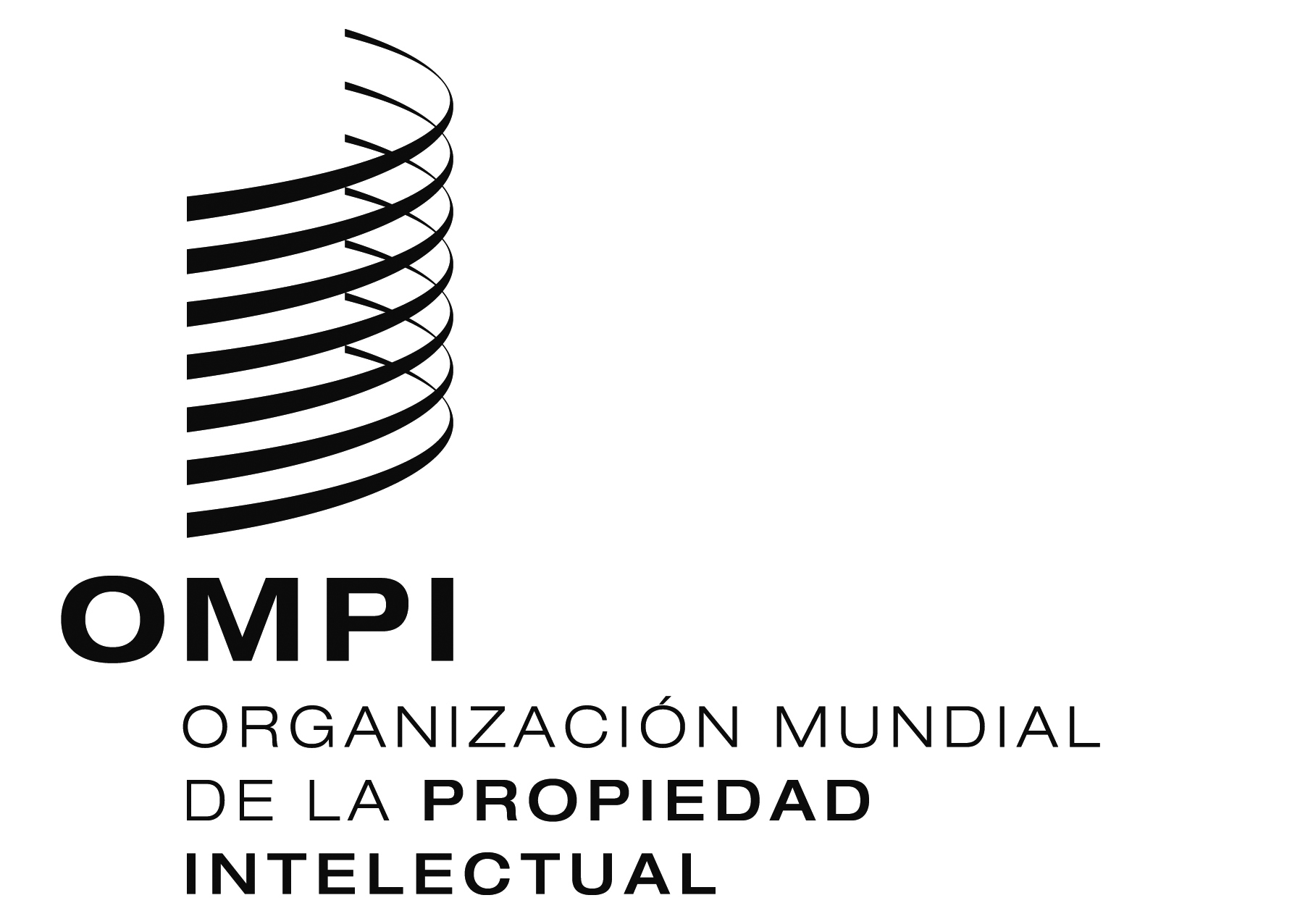 WIPO/IPTK/GE/17/INF/1 Prov.WIPO/IPTK/GE/17/INF/1 Prov.ORIGINAL:  InglésORIGINAL:  InglésFEcha:  13 de abril de 2017FEcha:  13 de abril de 2017